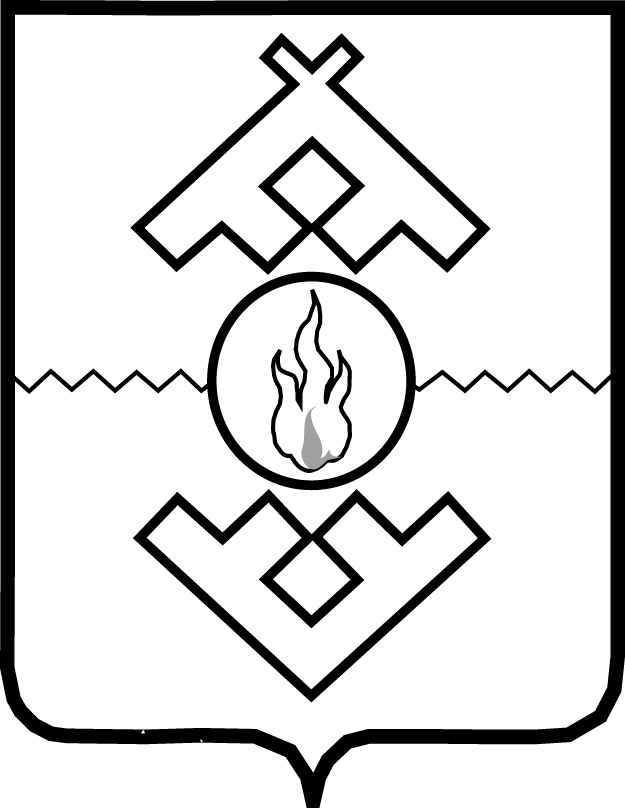 Администрация Ненецкого автономного округаПОСТАНОВЛЕНИЕот   августа 2020 г. № -пг. Нарьян-МарО внесении изменения в постановление Администрации Ненецкого автономного округаот 11.08.2020 года № 220-п	В соответствии с частью 2 статьи 2 закона Ненецкого автономного округа 
от 27.05.2008 № 29-оз «О порядке исчесления стажа государственной гражданской службы для установления ежемесячной доплаты к страховой пенсии, пенсии 
за выслугу лет» Администрации Ненецкого автонмоного округа ПОСТАНОВЛЯЕТ:1. Внести в постановление Администрации Ненецкого автономного округа от 11.08.2020 года № 220-п «О внесении изменения в Положение о порядке деятельности комиссии по установлению стажа государственной гражданской службы для установления доплаты к пенсии» изменение, изложив пункт 1 в следующей редакции:«1. Внести в пункт 2.2. Положения о порядке деятельности комиссии по установлению  стажа госдуратвенной гражданской службы для установления ежемесячной доплаты к пенсии, утвержденного постановлением Администрации Ненецкого автономного округа от 01.07.2008 № 99-п (в редакции постановления Администрации Ненецкого автономного округа от 31.01.2019 № 12-п) изменение, изложив подпункт «а» в следующей редакции:«а) руководитель Аппарата Администрации Ненецкого автономного округа;».».2. Настоящее постановление вступает в силу со дня его официального опубликования и распространяется на правоотношения, возникшие с 11.08.2020.Временно исполняющий обязанности губернатораНенецкого автономного округа                                                             Ю.В. Бездудный